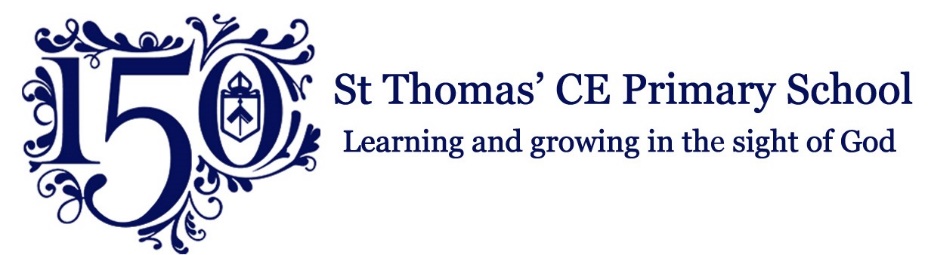 Dear Parents and Carers,											12th February 2018			You may be aware that the Ofsted report of the January 16th School Inspection of St Thomas’ is now on the school website so available for you to read. We were very pleased that school retained its ‘good school’ status despite the higher requirements needed to secure that judgement.  I wanted to highlight some features from the inspector’s letter and draw attention to what the inspector thought about the children and adults who make up St. Thomas’. Messages from Ofsted about the children in St Thomas’The inspector reported that children at St Thomas’ are full of pride for their school andembody the Christian ethos through their respect for each otherconsistently display good manners and are politeare keen to speak with visitors about their learninghave a voice in the school and make a positive contribution to school systems and proceduresappreciate the opportunities and responsibilities they are given are making strong progress, including those with SEN and disabilitieswork well together, supporting each other’s learning through quality discussionsfeel very safe in the school and know adults will respond effectively to any concerns they might haveunderstand about different types of bullying that exist and say there are few such incidents in the schoolknow how to stay safe on the internetreceive quality teaching that develops their knowledge and skillsThe inspector reported that the staff at St Thomas’ create a welcoming environment that encourages pupils to attend regularly and embody the Christian ethos by the way they conduct themselvesreceive regular and detailed training to ensure they have a thorough and up-to-date understanding of safeguarding issuesgive children quality teaching and plan work for boys and girls that provides engagement and the right level of challengeadapt their planning to meet individual needsdemonstrate high expectations of what children with SEN/disabilities can achieve and set challenging targetsThe inspector reported that the leadership team is highly effective andHas not only maintained a good quality of education in the school over the past four years but has improved outcomes for childrenHas ensured consistency of provision over the Infant and Junior sitesHas an effective programme of checks on the quality of teaching and learningIs reflective and proactive when change is neededHas fine-tuned the school’s assessment system and can precisely track progress in English and mathematicsResponds promptly to safeguarding concerns and records them thoroughly ensuring all procedures are fit for purposeHas ensured boys and girls achieve equally wellHas revised provision for SEN pupils and correctly identified where improvements were neededRegularly review the quality of SEN provision and assess its effectivenessHas developed new and effective systems for monitoring attendance and effectively follow up pupils’ absence and hold parents to account.I think these lists speak volumes about the qualities of the people who make up St Thomas’ CE Primary School. The children come to school ready and eager to learn, the staff have the expertise to help them all progress and the Headteacher and leadership team, during a period of no little turbulence with school building work and increased numbers, have improved the outcomes for children as well as maintaining that close knit and caring community that is essential to any primary school. On behalf of the Governing Body I would like to thank all the staff for their hard work in not only maintaining but improving the high standards expected of the school. Thank you again for your support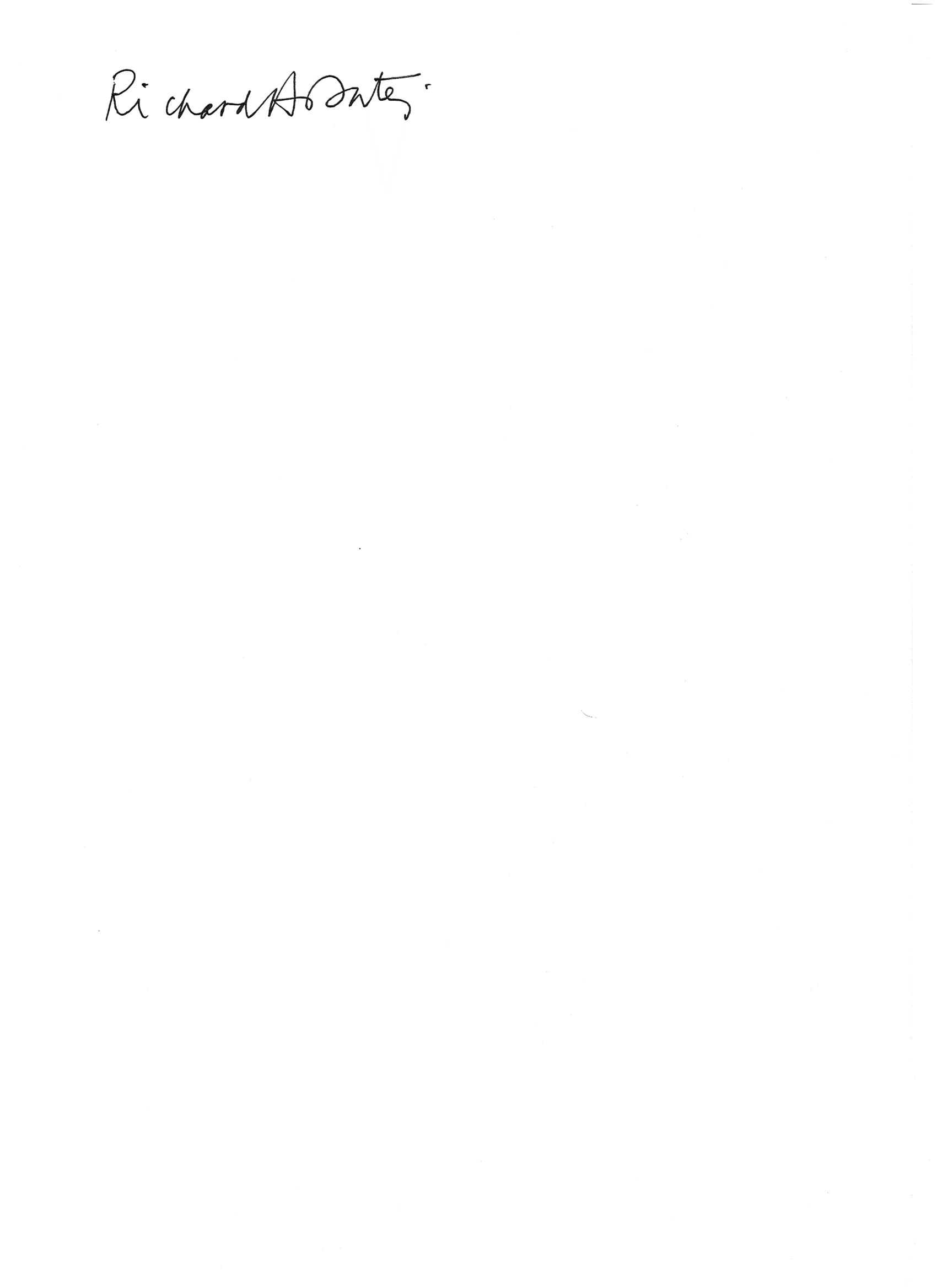 Richard BatesChair of GovernorsSt Thomas’ CE Primary SchoolInfant Dept: Wellington Road N, Heaton Chapel, Stockport SK4 4QG· Junior Dept: Buckingham Rd, Heaton Moor, Stockport SK4 4QY Tel: 0161 432 6809  ·  Fax: 0161 975 5064Headteacher: Mrs K MorrisDeputy Headteacher Infants: Ms L Loynes ·  Deputy Headteacher Juniors: Mr P CampenEmail: headteacher@st-thomasheaton.stockport.sch.uk	www.st-thomasheaton.stockport.sch.uk                                                   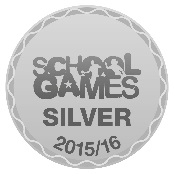 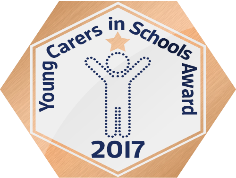 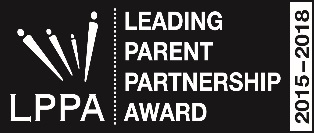 